ЧЕРКАСЬКА ОБЛАСНА РАДАГОЛОВАР О З П О Р Я Д Ж Е Н Н Я08.05.2024                                                                                           № 122-рПро нагородження Почесноюграмотою Черкаської обласної радиВідповідно до статті 55 Закону України «Про місцеве самоврядування
в Україні», рішення обласної ради від 25.03.2016 № 4-32/VІІ «Про Почесну грамоту Черкаської обласної ради» (зі змінами):1. Нагородити Почесною грамотою Черкаської обласної ради:за вагомий особистий внесок у забезпечення ефективної роботи середнього і молодшого медичного персоналу лікарні в умовах воєнного стану, підвищення якості надання медичної допомоги, впровадження в практику сучасних досягнень медичної науки, високий професіоналізм та з нагоди Міжнародного дня медичної сестри2. Контроль за виконанням розпорядження покласти на керуючого справами виконавчого апарату обласної ради Наталію Горну і відділ організаційного забезпечення ради та взаємодії з депутатами виконавчого апарату обласної ради.Голова 								Анатолій ПІДГОРНИЙТРУБУ Наталію Вікторівну–заступника медичного директора з медсестринства комунального некомерційного підприємства «Черкаська обласна лікарня Черкаської обласної ради».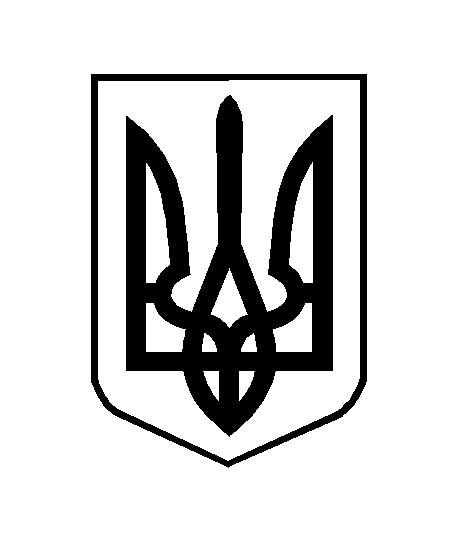 